Note: All CBs shall have referenced SAAS Procedure 201A:2015 (specifically clauses 1.12 and 1.9.3) and have a thorough understanding of the SAAS accreditation process.  Notes on Documentation: SAAS shall require access to all accredited CB’s documented management system during the application and assessment process.  Any documentation not submitted with the application may delay the accreditation process; therefore please ensure you have read, understood and acted upon the appropriate normative requirements.  All information given to SAAS for the purposes of this process will be treated in the strictest confidence.Upon completion of this Application Form, and submission of Checklist #6, SAAS shall perform a document review of the submitted materials.  The CB shall be invoiced for the amount of time required to conduct the document review.DECLARATIONThe Body named in this Application hereby applies for Accreditation within the Scope set out in this Application.  The Applicant agrees that:The information contained in this application is correct.The normative requirements have been read and understood.The Applicant has the necessary resources to undertake certifications throughout the Scope requested, and will pay all fees to SAAS, whether or not accreditation is granted.The Applicant:shall make all necessary arrangements for conducting any required assessments, including access to all areas, records and personnel, whether for the purposes of initial assessment, surveillance, re-assessment, scope expansion and the resolution of complaints,shall not make claims to be accredited for those services for which accreditation has not been granted, nor issue any certificates of compliance with SA8000 outside the scope of accreditation,shall not act in such a manner as to bring either SAAS, SAI or the SA8000 system into disrepute, nor make any public statement regarding accreditation that SAAS may consider misleading or unauthorised,if accreditation is not granted, or is withdrawn or cancelled by SAAS, shall ensure all advertising material containing reference to being accredited will be discontinued, and will return any accreditation documents as required,shall not use any accreditation documents, mark or reports in a misleading manner, nor to imply that any product or person is approved by SAAS,shall ensure all publicity regarding the accreditation status will comply with the requirements of SAAS.  SAAS Office use only:                         Application fee received:                          Documents received:         	        Date:       Entered on register:                                   Sign:       ---------- End Of Application Form ----------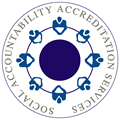 Request For SAAS Accreditation: Expansion to Geographical Scope: Application Form1) PURPOSE OF THIS APPLICATION FORM SUBMISSION 1) PURPOSE OF THIS APPLICATION FORM SUBMISSION Required SAAS Service(Check one of the boxes)  Expansion Within Existing Scope – e.g. Location Status Change To “Critical*”.  Expansion To A New Geographical Area/CountryLocation of Requested Scope ExpansionEnter Country/Geographic Region of Requested ExpansionDate Of ApplicationInsert Date* Note: SAAS deems a “Critical Location” as one where activities are conducted or controlled that determine or demonstrate the effectiveness of the CB’s performance of the accredited SA8000 certification/registration, in particular:• the process for initial qualification, training and ongoing monitoring of auditors and assessment personnel records; or• the contract and application review, the assignment of assessment personnel, and/or review of the final report; or• the certification/registration decision based on the final review of the assessment report and issue of certificate.See also SAAS Procedure 201A:2015, clause 0.1.9.* Note: SAAS deems a “Critical Location” as one where activities are conducted or controlled that determine or demonstrate the effectiveness of the CB’s performance of the accredited SA8000 certification/registration, in particular:• the process for initial qualification, training and ongoing monitoring of auditors and assessment personnel records; or• the contract and application review, the assignment of assessment personnel, and/or review of the final report; or• the certification/registration decision based on the final review of the assessment report and issue of certificate.See also SAAS Procedure 201A:2015, clause 0.1.9.2) ACCREDITED CERTIFICATION BODY DETAILS2) ACCREDITED CERTIFICATION BODY DETAILSAccredited CB NameEnter NameSAAS Reference NumberEnter SAAS CB Reference NumberSA8000 Certification Program Head Office AddressEnter Address Line 1Enter Address Line 2Enter Address Line 3Enter Address Line 4Head Office SA8000 Program ManagerEnter NameHead Office SA8000 Program Manager Contact DetailsTel# Enter Tel # (include extension if applicable)Mobile# Enter Mobile #Email# Enter Email AddressSkype/Viber/WhatsApp ID Enter N/A or ID3) CONFIRMATION OF EXISTING ACCREDITATIONHave the scope and/or locations of your SA8000 Certification Activities changed since the last Head Office Audit?   Yes    	 No     If YES, please describe these changes: Changes since last Head Office Audit - Enter either N/A or describe the changes (example: change in structure, number of staff or certificates, new geographic scope, etc.)4) EXPANSION WITHIN EXISTING SCOPE: e.g. Location Status Change To “Critical”. (See comment in question 1) above for definition.)4) EXPANSION WITHIN EXISTING SCOPE: e.g. Location Status Change To “Critical”. (See comment in question 1) above for definition.)Location AddressNew Activities to be performed at this locationEnter Address Line 1Enter Address Line 2Enter Address Line 3Enter Address Line 4Initiating & Signing Contracts?		Yes    	 No  Contract Review?			                Yes    	 No  Audit Scheduling?			Yes    	 No  Certification Audit Document Review?	Yes    	 No  Certificate Decision and Issue?		Yes    	 No  Approval of auditors?                                         Yes    	 No  Is this a Subcontracted/Outsourced Office?	Yes    	 No  From which country will oversight of this new office be performed? Enter the location of the office which will oversee this new location.If applicable: What countries will this new office manage? Enter the locations that this new office will oversee.Number of Qualified SA8000 Lead Auditors in this Location: Note: Expansions Within Existing Scope Are Processed On An Individual Basis.Note: Expansions Within Existing Scope Are Processed On An Individual Basis.DESCRIPTION OF RELATIONS BETWEEN SUPERVISORY AND SUBORDINATED ORGANIZATION LISTED ABOVEDESCRIPTION OF RELATIONS BETWEEN SUPERVISORY AND SUBORDINATED ORGANIZATION LISTED ABOVEEnter a brief description of the relationship between the Head Office and The Location Within Application ScopeEnter a brief description of the relationship between the Head Office and The Location Within Application Scope5) Expansion To A New Geographical Area/Country5) Expansion To A New Geographical Area/Country5) Expansion To A New Geographical Area/CountryNew Country Or TerritoryEnter Country and/or Territory NameEnter Country and/or Territory NameScope of Expanded Activity(Check one of the boxes)  There will be an operational office in this new country/territory.  The accredited CB will outsource activity in the new location through a new contract with an outsourced body.  There will not be an operational office in this new country and the accredited CB will utilize auditor resources from a different location to deliver the audit activity.  There will be an operational office in this new country/territory.  The accredited CB will outsource activity in the new location through a new contract with an outsourced body.  There will not be an operational office in this new country and the accredited CB will utilize auditor resources from a different location to deliver the audit activity.  There will be an operational office in this new country/territory.  The accredited CB will outsource activity in the new location through a new contract with an outsourced body.  There will not be an operational office in this new country and the accredited CB will utilize auditor resources from a different location to deliver the audit activity.Location AddressNew Activities to be performed at this locationNew Activities to be performed at this locationEnter Address Line 1Enter Address Line 2Enter Address Line 3Enter Address Line 4Initiating & Signing Contracts?		Yes    	 No  Contract Review?			                Yes    	 No  Audit Scheduling?			Yes    	 No  Certification Audit Document Review?	Yes    	 No  Certificate Decision and Issue?		Yes    	 No  Approval of auditors?                                         Yes    	 No  Is this a Subcontracted/Outsourced Office?	Yes    	 No  From which country will oversight of this new office be performed? Enter the location of the office which will oversee this new location.If applicable: What countries will this new office manage? Enter the locations that this new office will oversee.Number of Qualified SA8000 Lead Auditors in this Location: Initiating & Signing Contracts?		Yes    	 No  Contract Review?			                Yes    	 No  Audit Scheduling?			Yes    	 No  Certification Audit Document Review?	Yes    	 No  Certificate Decision and Issue?		Yes    	 No  Approval of auditors?                                         Yes    	 No  Is this a Subcontracted/Outsourced Office?	Yes    	 No  From which country will oversight of this new office be performed? Enter the location of the office which will oversee this new location.If applicable: What countries will this new office manage? Enter the locations that this new office will oversee.Number of Qualified SA8000 Lead Auditors in this Location: Note: Expansions To A New Geographical Area/Country Are Processed On An Individual Basis.Note: Expansions To A New Geographical Area/Country Are Processed On An Individual Basis.Note: Expansions To A New Geographical Area/Country Are Processed On An Individual Basis.DESCRIPTION OF RELATIONS BETWEEN SUPERVISORY AND SUBORDINATED ORGANIZATION LISTED ABOVEDESCRIPTION OF RELATIONS BETWEEN SUPERVISORY AND SUBORDINATED ORGANIZATION LISTED ABOVEDESCRIPTION OF RELATIONS BETWEEN SUPERVISORY AND SUBORDINATED ORGANIZATION LISTED ABOVEEnter a brief description of the relationship between the Head Office and The Location Within Application ScopeEnter a brief description of the relationship between the Head Office and The Location Within Application ScopeEnter a brief description of the relationship between the Head Office and The Location Within Application ScopeWhat is the main business activity of this organization (other than the proposed new service)?What is the main business activity of this organization (other than the proposed new service)?Enter a brief description of the main business services currently offered by your organization. Include both accredited and non-accredited programs and any other services offered.Enter a brief description of the main business services currently offered by your organization. Include both accredited and non-accredited programs and any other services offered.Please give details of any other services currently offered that you consider may be relevant to this application.Please give details of any other services currently offered that you consider may be relevant to this application.Provide a list of other management system (example: ISO 9001, 14001, OHSAS) or social audit services (example: BSCI, WRAP, Fair Trade, GOTS) currently offered by your organization.Provide a list of other management system (example: ISO 9001, 14001, OHSAS) or social audit services (example: BSCI, WRAP, Fair Trade, GOTS) currently offered by your organization.6) COMPANY DOCUMENTED MANAGEMENT SYSTEM6) COMPANY DOCUMENTED MANAGEMENT SYSTEMWhich Option of ISO/IEC 17021-1:2015 Clause 10.1 does the new location follow? Choose Option A or B below.Which Option of ISO/IEC 17021-1:2015 Clause 10.1 does the new location follow? Choose Option A or B below.Clause 10.2 – Option A: General Management System Requirements  Clause 10.3 – Option B: ISO 9001  Is Applicant/Accredited CB currently accredited to any programs by an IAF-member Accreditation Body?  Yes    	 No     If YES please list the name(s) of that Accreditation Body(ies). Enter either N/A or list the name.If YES list the scope of accreditation granted by that Accreditation Body. Enter either N/A or list the program(s) accredited by each AB.Is Applicant/Accredited CB currently accredited to ISO 17021-1:2015 by an IAF-member Accreditation Body?   Yes    	 No     If YES please list the expiry date of that Accreditation. Enter either N/A or the expiry date of accreditation.Is Applicant/Accredited CB currently accredited to any programs by an IAF-member Accreditation Body?  Yes    	 No     If YES please list the name(s) of that Accreditation Body(ies). Enter either N/A or list the name.If YES list the scope of accreditation granted by that Accreditation Body. Enter either N/A or list the program(s) accredited by each AB.Is Applicant/Accredited CB currently accredited to ISO 17021-1:2015 by an IAF-member Accreditation Body?   Yes    	 No     If YES please list the expiry date of that Accreditation. Enter either N/A or the expiry date of accreditation.7) DESIRED TIMEFRAME FOR ASSESSMENTWe will be ready for a Document Review within 	 15/30/45/60/90 days days.We have one or more SA8000 applicant client/s available as part of the initial application process:     Yes        No  Country Location of SA8000 Client/s: Enter either N/A or Country.  Client/s have enter the approximate number of employees within the proposed scope of SA8000 audit number of employees.Name/s of client/s: Enter either N/A or Name of Organisation/s.Note: Scope expansion applications and document reviews will be conducted on a rolling basis, upon resource review and allocation.8) SUPPORTING DOCUMENTATION8) SUPPORTING DOCUMENTATION8) SUPPORTING DOCUMENTATION8) SUPPORTING DOCUMENTATIONFor this expansion to existing SAAS accreditation to be processed and moved forward by SAAS, the following documentation must, as a minimum, be supplied along with a signed copy of this form. Applications submitted with no supporting documentation will not be accepted.For this expansion to existing SAAS accreditation to be processed and moved forward by SAAS, the following documentation must, as a minimum, be supplied along with a signed copy of this form. Applications submitted with no supporting documentation will not be accepted.For this expansion to existing SAAS accreditation to be processed and moved forward by SAAS, the following documentation must, as a minimum, be supplied along with a signed copy of this form. Applications submitted with no supporting documentation will not be accepted.For this expansion to existing SAAS accreditation to be processed and moved forward by SAAS, the following documentation must, as a minimum, be supplied along with a signed copy of this form. Applications submitted with no supporting documentation will not be accepted.DocumentTick IfSuppliedDocument SuppliedIf Applicable: Reason For Not SubmittingFor Applications For Expansion Of Scope To A New Geographical Area/Country ONLY:A completed copy of SAAS Checklist #6.Enter name of document and relevant clause, if applicableEnter reasonEvidence of the applicant CB’s certification service development activities, in accordance with internal service design process, leading to the agreement to commence with this new certification activity (e.g. – Management Review Results).Enter name of document and relevant clause, if applicableEnter reasonEvidence of the ‘sign-off’ of this new certification activity by the Impartiality Committee for the certification activities applied for.Enter name of document and relevant clause, if applicableEnter reasonCB Competence Qualification Criteria and Supporting Evidence to demonstrate auditor, contract review, certification decision maker(s) and other personnel’s competence in meeting the criteria for the new certification activities applied for (e.g. – Auditor Competence Criteria, Resumes, Witnessed Audit Reports, Competence Reviews).Enter name of document and relevant clause, if applicableEnter reasonCopies of any revised/new procedures required for the new certification activity applied for.Enter name of document and relevant clause, if applicableEnter reasonCopies of business licenses/certificates of incorporation for the location(s) requested.Enter name of document and relevant clause, if applicableEnter reasonCopies of subcontractor (outsourced) contracts for the location(s) requested.Enter name of document and relevant clause, if applicableEnter reason9) COMPLIANCE WITH SAAS ACCREDITATION CRITERIA9) COMPLIANCE WITH SAAS ACCREDITATION CRITERIAI declare that, on behalf of the company, that the appropriate individuals have read and been trained in the following SAAS Accreditation Criteria.I declare that, on behalf of the company, that the appropriate individuals have read and been trained in the following SAAS Accreditation Criteria.ISO 17021-1:2015 		Yes    	 No  SAAS Procedure 200:2015    	Yes    	 No  SAAS Procedure 200A:2015 	Yes    	 No  SAAS Procedure 201A:2015	Yes    	 No  SAAS Procedure 201B:2015 	Yes    	 No  SAI SA8000:2014 Guidance 	Yes    	 No  SAI SA8000:2014 Performance Indicator Annex   	Yes    	 No  SAI SA8000:2014 Performance Indicator Annex   	Yes    	 No  DeclarationDeclarationI declare that I am authorised, on behalf of the company, to submit this application, and that the information contained herein is both correct and accurate to the best of my knowledge and belief.I declare that I am authorised, on behalf of the company, to submit this application, and that the information contained herein is both correct and accurate to the best of my knowledge and belief.By submitting this application, I acknowledge that I have read, signed, understood and accepted SAAS’ policies.By submitting this application, I acknowledge that I have read, signed, understood and accepted SAAS’ policies.For and on behalf of Name:  Signed: Position held with the applicant company:Date: Enter CB NameEnter NameEnter NameEnter position heldEnter date